   台北市不動產仲介經紀商業同業公會 函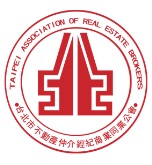                                                 公會地址：110台北市信義區基隆路1段111號8F-1                                                公會網址：http://www.taipeihouse.org.tw/                                                電子郵址：taipei.house@msa.hinet.net                                                聯絡電話：2766-0022傳真：2760-2255         受文者：各會員公司 發文日期：中華民國108年5月23日發文字號：北市房仲雄字第108070號速別：普通件密等及解密條件或保密期限：附件： 主旨：請踴躍報名黃志偉講師主講「不動產節稅秘笈」講座!說明：一、本會教育訓練委員會特邀請深受業界喜愛的黃志偉老師主講「不動產節稅秘笈」講座。本次講座非常實務與精彩，可有效提升從業人員專業素養，請勿錯失良機，並請 貴公司鼓勵經紀人員儘速報名!（名額有限）。黃志偉講師學經歷：行政院政務顧問/台北市政府市政顧問/內政部都市更新及爭議處理審議會委員/德明財經科技大學不動產投資經營學位學程副教授/宏國德霖科技大學不動產經營學系副教授/中華民國地政士公會全國聯合會榮譽理事長課程大綱(詳如附件)：四、協辦單位：臺北市不動產聯盟協會/台灣明日建築協會/中華民國工商建設研究會大港湖聯誼會五、參加對象：會員公司所屬員工。(完全免費，本次僅限450名，採先報名先登記方式，額滿為止，敬請踴躍報名!)六、時間：108年6月18日（週二）下午13：30報到(14:00～17:00)。 七、地點：公務人力發展中心福華國際文教會館2樓卓越堂 (大安區新生南路三段30號) (捷運台電大樓站2號出口，出站左轉沿辛亥路步行約10~15分鐘至辛亥路新生南路口左轉)八、報名方式：報名表請傳真至2760-2255或e：taipei-house01@umail.hinet.net後，並請來電公會2766-0022林小姐確認。※為展現業界菁英響應愛心慈善活動，講座當天敬請攜帶統一發票，憑發票入場(事後由公會將發票捐贈給慈善團體)※公會小叮嚀：因現場空調較冷，請攜帶薄外套防寒。 108/6/18「不動產節稅秘笈」講座報名表(傳真：2760-2255後，並請來電公會2766-0022林小姐確認。謝謝！)※為避免資源浪費，煩請報名後務必出席。先報名先登記，額滿為止。感謝您!不動產節稅秘笈黃志偉行政院政務顧問 台北市政府市政顧問 內政部都市更新及爭議處理審議會委員 德明財經科技大學不動產投資經營學位學程副教授 宏國德霖科技大學不動產經營學系副教授 中華民國地政士公會全國聯合會榮譽理事長 題綱1.不會動的財產2.不動產為何如此迷人3.節稅人人愛4.不動產權益保障要訣5.土地增值稅自用優惠輕稅6.買房不必按照市價課徵契稅7.持有房屋少納房屋稅有撇步8.包租代管、社會住宅、一般房東出租、稅負優惠比較表9.持有土地節稅有秘方10.危老、都更何者較節稅11.房地合一稅之認識12.遺產稅要提早規劃13.保險金免遺產稅之條件14.保險時受益人未指定或與要保人為同一人遺產之課徵 15.保單基本所得稅額不計入遺產總額16.生前贈與按公告現值繳納贈與稅17.舊制房屋出售負擔所得稅賺多繳少18.公司售屋加值型營業稅5%但售地不必課營業稅19.租賃扣除成本後才課租賃所得稅秘訣20.不動產移轉按買賣契約價課千分之一印花稅21.公司分配盈餘課營利事業所得稅22.綜所稅免稅額及扣除額逐年提高23.人人須知不動產節稅秘笈24.雙向互動Q&A公司名稱：公司名稱：聯絡人：聯絡電話： 姓名：（共    位）姓名：（共    位）